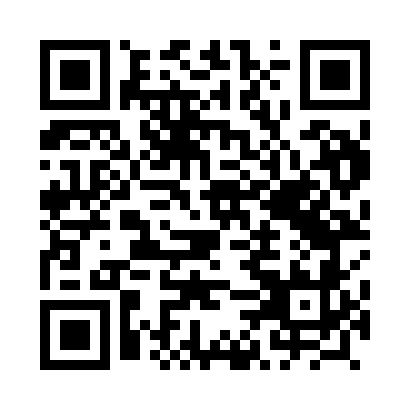 Prayer times for Zyznow, PolandWed 1 May 2024 - Fri 31 May 2024High Latitude Method: Angle Based RulePrayer Calculation Method: Muslim World LeagueAsar Calculation Method: HanafiPrayer times provided by https://www.salahtimes.comDateDayFajrSunriseDhuhrAsrMaghribIsha1Wed2:375:0112:245:307:4810:012Thu2:344:5912:245:317:5010:043Fri2:314:5712:245:327:5110:074Sat2:274:5512:245:337:5310:105Sun2:244:5412:245:347:5410:136Mon2:204:5212:235:357:5610:167Tue2:174:5012:235:367:5710:198Wed2:134:4912:235:377:5910:229Thu2:104:4712:235:388:0010:2510Fri2:084:4612:235:398:0210:2811Sat2:084:4412:235:398:0310:3112Sun2:074:4212:235:408:0510:3113Mon2:074:4112:235:418:0610:3214Tue2:064:3912:235:428:0810:3315Wed2:054:3812:235:438:0910:3316Thu2:054:3712:235:448:1110:3417Fri2:044:3512:235:458:1210:3518Sat2:044:3412:235:458:1310:3519Sun2:034:3312:235:468:1510:3620Mon2:034:3112:235:478:1610:3621Tue2:024:3012:245:488:1710:3722Wed2:024:2912:245:498:1910:3823Thu2:024:2812:245:498:2010:3824Fri2:014:2712:245:508:2110:3925Sat2:014:2612:245:518:2310:3926Sun2:004:2512:245:528:2410:4027Mon2:004:2412:245:528:2510:4128Tue2:004:2312:245:538:2610:4129Wed2:004:2212:245:548:2710:4230Thu1:594:2112:245:548:2810:4231Fri1:594:2012:255:558:2910:43